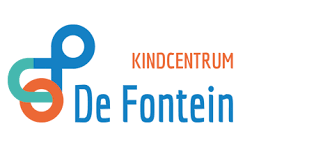 Sociale Veiligheid Protocol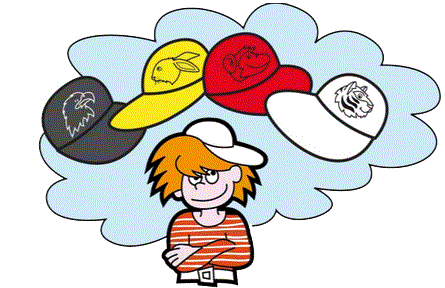 April 2021InhoudsopgaveInleidingVoor u ligt het beleidsstuk Kanjertraining. We hopen dat het zicht geeft op wat we in dit kader doen op school en waar we voor staan. Kanjertraining is meer dan een lesmethode. Het is een methodische aanpak van de sociaal emotionele ontwikkeling van het kind en het pedagogisch handelen van de leerkracht.Onze school wil een leerwerkgemeenschap zijn waarin kinderen leren samenwerken en zich positief kunnen ontwikkelen.Dit proberen we te bewerkstelligen door:De leerlingen te leren zichzelf te presenteren, zich voor te stellenZelfstandigheid van de leerling bevorderenHet bevorderen van de zelfredzaamheidHet komen tot samenwerkingVriendschappen leren onderhouden en behoudenHet leren omgaan met emoties, die van jezelf en een ander.Het leren kiezen en daarvoor verantwoording dragen.Het aanleren van een kritische houding, kritiek kunnen geven en ontvangenJa en nee kunnen zeggen opkomen voor jezelfJe mening vertellen (maar niet altijd)Het bijbrengen van verwondering en verantwoordelijkheid voor mens, natuur en milieu.Het aanleren van respect voor het anders zijn.Leren vragen stellen/belangstelling tonen, proberen een ander te begrijpenLeren antwoord te geven/vertellen, laat je begrijpen door een anderLeren vertrouwen te hebben in de toekomst, in elkaar en geloven in eigen kunnenLeren stoppen met treiterenLeren uit slachtofferrollen te stappen en het heft in eigen hand te nemenAls hulpmiddel gebruiken we hierbij de Kanjertraining waarin we ons als team hebben geschoold.VisieDoelenLeerlingen voelen zich veilig op school (sociaal, psychisch en fysiek)Leerlingen, leerkrachten, directie, kanjer-/anti-pestcoördinator en ouders weten wat ze kunnen doen ter preventie van onveilige situaties en hoe ze kunnen handelen als het toch onveilig wordt.De uitgangspuntenSchool is bedoeld om te leren. Dit kan alleen als leerlingen zich veilig voelen op school. De visie en levenshouding van de Kanjertraining vormen het uitgangspunt van ons veiligheidsbeleid. We hebben een duidelijke visie op hoe we met elkaar omgaan en willen graag samen met ouders en kinderen zorgen voor een veilige school.We willen te vertrouwen zijnDe meeste mensen willen te vertrouwen zijn. Op die manier willen we gezien, gehoord en begrepen worden. We gaan daarom uit van elkaars goede bedoelingen en kijken met vertrouwen naar elkaar en de kinderen. Ons uitgangspunt is daarbij dat je jezelf mag zijn. Doe je niet anders voor dan wie je werkelijk bent, zoals je bent is het goed. En daarmee ben je te vertrouwen.Wij, leerkrachten en ouders, zijn samen het gezag van het fatsoenWe zijn gezamenlijk verantwoordelijk voor de opvoeding van de kinderen. Een goede opvoeding richt zich op fundamentele menselijke waarden zoals: liefde, vertrouwen, mededogen, toewijding, verantwoordelijkheid en betrokkenheid in de breedste zin van het woord.Daarom moeten wij, ouders en leerkrachten, duidelijke leiders zijn voor kinderen: wij vertegenwoordigen het gezag van het fatsoen. We laten ons daarbij niet bepalen door negatieve gevoelens zoals angst, onmacht en ergernis. We zorgen voor een veilige sfeer door grensoverschrijdend gedrag op een nette manier zorgvuldig aan te pakken. Daarin werken we samen met elkaar.We geven het goede voorbeeldDe kinderen voelen zich veiliger als wij het goede voorbeeld geven:We gaan respectvol met elkaar om.We spreken respectvol over elkaar en de kinderen, ook op sociale mediaIndien zich een probleem voor doet of als we ons zorgen maken, dan overleggen we met elkaar. We zoeken een oplossing die goed is voor alle betrokkenen en die recht doet aan de situatie.Inhoudelijke vormgeving Inhoud KanjertrainingWe bespreken en oefenen met gedrag door middel van de volgende materialen. Deze zijn van toepassing op de kinderen, maar net zo goed op ons als volwassenen. Omdat kinderen gedrag van ons nadoen, is het van belang dat wij (ouders en het team) het goede voorbeeld geven.De pettenOm in gesprek te gaan over gedrag maken we vanuit de Kanjertraining gebruik van petjes met vier verschillende kleuren. Wanneer zich een probleem of stressvolle situatie voordoet hebben we een keuze om verschillend te reageren. We maken kinderen bewust van hun gedrag en oefenen met nieuw gedrag. Kinderen kunnen zo leren kiezen voor gedrag dat bij hen past en dat prettig is voor henzelf en de ander. (verwijzen naar ander document)SmileyposterLeerlingenWelk gedrag willen we wel en niet op school? Waar ligt de grens? De smileyposter geeft hier handvatten voor. Wij willen kinderen leren om rekening met elkaar te houden. Let dus een beetje op de gevoelens van de mensen om je heen. Check even of de ander zich nog goed voelt bij jouw gedrag. Andersom geldt ook: het is jouw verantwoordelijkheid om aan te geven wanneer je je ergens niet prettig bij voelt. De meeste mensen bedoelen het goed, maar het gaat wel eens mis. Je helpt de ander door je grens aan te geven: “Ik vind het vervelend als je … doet. Wil je dat anders doen?”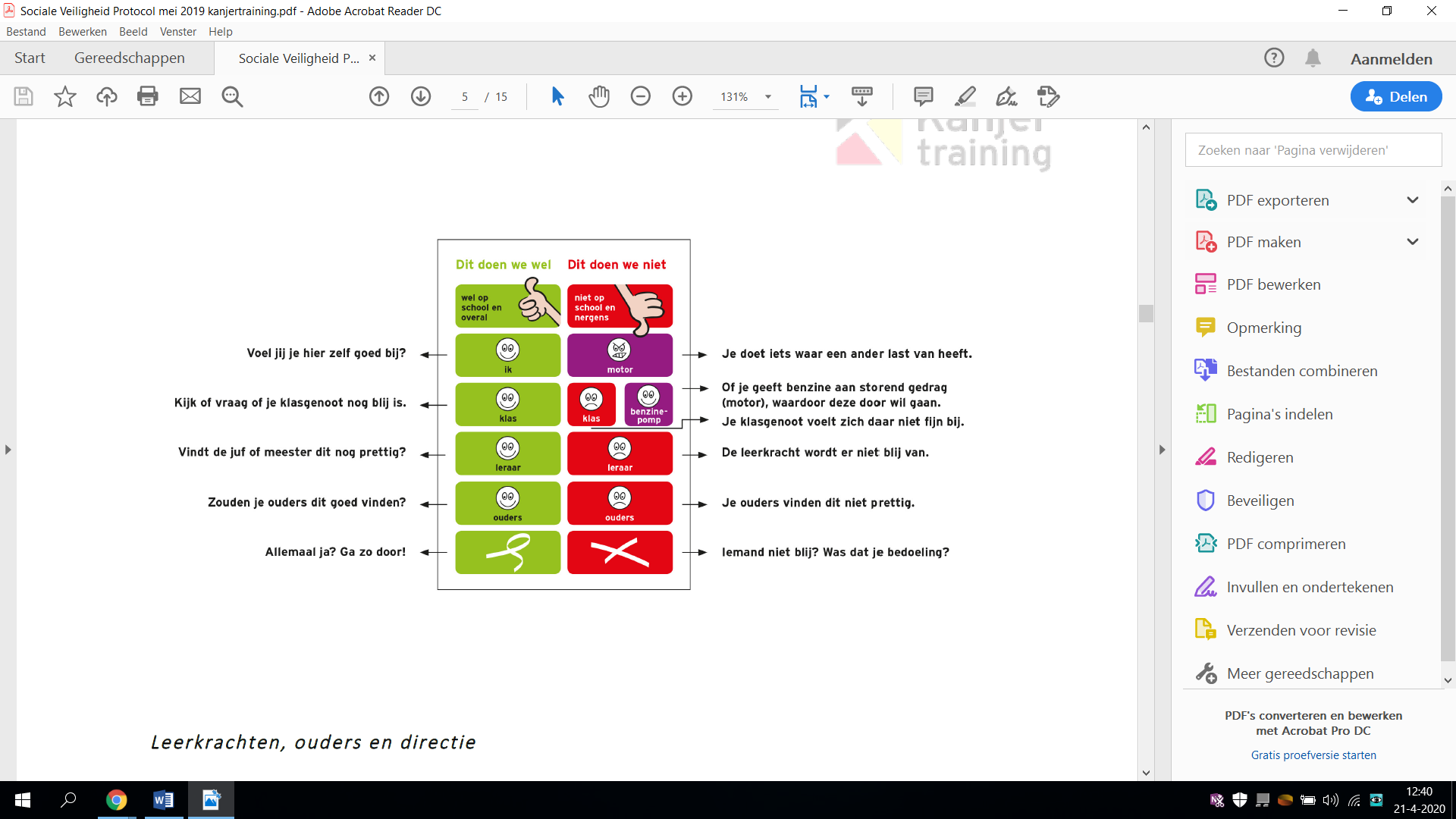 Leerkrachten, ouders en directieDe smileyposter is ook van toepassing op de volwassenen rondom de leerlingen.Wat mogen wij (school en ouders) van elkaar verwachten?• Als we ons zorgen maken om een kind, dan overleggen we respectvol met de kinderen, ouders en de leerkracht. We geven elkaar feedback. Dat betekent dat we op het schoolplein of via internet niet slecht spreken over een ander: we gaan met die ander in gesprek. Kortom: We spreken met respect over en met elkaar.• We zoeken een oplossing die goed is voor het kind, de klasgenoten, de ouders en de school.• Soms bedoelt de ander iets goed, maar ervaar je het vervelend. We geven dan rustig onze grens, zodat de ander rekening met je kan houden.AfsprakenposterAls leidraad voor hoe wij op school met elkaar om willen gaan, gebruiken we de volgende vijf uitgangspunten van de Kanjertraining. Op school ziet u deze uitgangspunten op de kanjerafsprakenposters. De kleuren verwijzen naar de petten. Hieronder staan de posters zoals bedoeld voor de kleuters.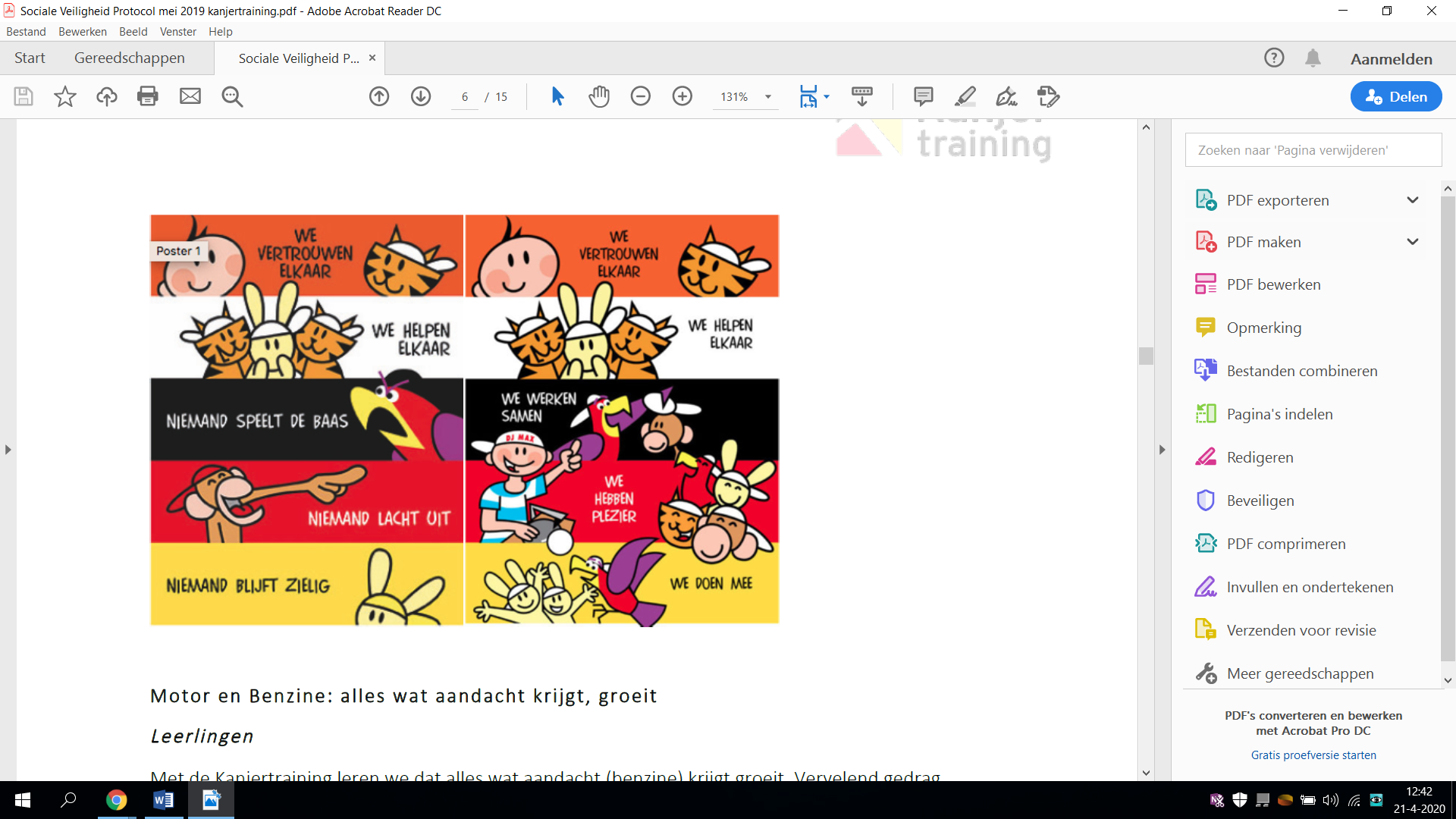 Motor en Benzine: alles wat aandacht krijgt, groeitLeerlingen Met de Kanjertraining leren we dat alles wat aandacht (benzine) krijgt groeit. Vervelend gedrag (motor) blijft doorgaan en krijgt status als kinderen meelachen en erbij staan. We maken kinderen bewust van de benzine die ze (vaak onbedoeld) geven aan gedrag dat niet prettig of storend is. Zo leren kinderen sociale verantwoordelijkheid te nemen en ervoor te kiezen om geen benzine te geven.In onveilige klassen bekrachtigen kinderen elkaar in negatief, te stoer gedrag. Pas wanneer kinderen leren om geen benzine meer te geven, als de norm verandert, dan valt er geen winst (status,populariteit) meer te behalen met negatief gedrag.LeerkrachtDe leerkracht probeert in de klas benzine (aandacht) te geven aan positief gedrag. De leerkracht spreekt benzinegevers aan: “Geef maar geen benzine”. Hierdoor krijgt negatief gedrag minder aandacht (benzine) van de leerkracht.OudersWat kunnen ouders thuis doen?Bevraag uw kind eens of het benzine geeft in de klas. Soms klagen kinderen thuis over vervelend gedrag van een klasgenoot. Het komt geregeld voor dat kinderen onbedoeld zelf benzine blijken te geven aan dit gedrag. Dit kan door erom te lachen, door ernaar te kijken maar ook door te klagen (“oohhh, stil nou eens, nouou, hou nou op…”). Dit houdt onbedoeld het gedrag in stand.Waar geeft u thuis benzine aan? Lacht u om storend gedrag van uw kind, dan zal uw kind hiermee doorgaan. Spreekt u alleen uw kind aan op negatief gedrag, dan zal uw kind daarmee aandacht vragen. Geef daarom veel complimenten en benoem dus gedrag wat u prettig vindt. Dan zal dat gedrag versterkt worden.Daarnaast altijd, in alle groepen, het hele jaar door:Jaarlijks starten met de startweek.de kanjertaal spreken.Lessen via Kanvas geven.groepsvormende activiteiten en energizersvertrouwensoefeningenHet pedagogisch handelen van de leerkrachten.Werken met een methodische aanpak voor sociaal emotionele ontwikkeling op school vraagt veel van de leerkracht.Niet alleen tijdens een enkel uur op school vraagt dat om aanpassing in leerkrachtgedrag, maar de hele dag door.Als positief gedrag van de opvoeder ziet kanjertraining de volgende zaken:Respect  en begrip tonen naar de leerlingenDurft vertrouwen te geven, heeft hoge verwachtingen van de kinderenDurft naar eigen functioneren te kijkenDurft controle uit handen te gevenIs consequent met duidelijke regels en grenzenCorrigeert opbouwend en geeft tipsBevordert de zelfstandigheidZorgt voor een rustige en veilige sfeerWij geven hier op de volgende wijze vorm aan:De leerkrachten tonen belangstelling voor de leerlingen, in hun werk, spel en culturele achtergrond. Leerkrachten luisteren naar de leerlingen en nemen hun meningen serieus zonder er een waardeoordeel over te geven. De leerkrachten maken alleen in positieve zin opmerkingen over uiterlijkheden en persoonlijkheid van het kind en proberen dit in gelijke mate over de kinderen in hun groep te verdelen. Iedere leerkracht heeft in zijn groep persoonlijke voorkeuren in relatie tot de kinderen, we hebben afgesproken hier een professionele houding in te nemen en geen overbodig onderscheid te maken tussen leerlingen. Een leerkracht is naast de professional ook een mens, zodra de leerkracht ongewenst gedrag laat zien en door de kinderen, een collega of zichzelf  wordt gecorrigeerd, bespreekt hij dat weer met de kinderen. We stappen hier niet zomaar overheen, dat doen we met de kinderen ook niet. Ongewenst gedrag.Onder ongewenst gedrag verstaan wij:een ander fysiek en of psychisch lastig valleneen ander bedreigeneen ander aanvalleneen ander negerengrappen met seksueel getinte, vernederende strekking ten aanzien van anderenseksueel getinte, vernederende toespelingen of insinuaties. Hieronder verstaan we ook seksueel getinte opmerkingen over of vragen naar uiterlijk / of gedrag van de ander. Handtastelijkheden die als vervelend of vernederend kunnen worden ervaren door een ander. Consequenties ongewenst gedrag. Ongewenst gedrag wordt op onze school niet getolereerd. In geval van een ruzie leren we de kinderen hiermee om te gaan volgens de principes van de Kanjertraining (witte pet). Houdt het niet op, dan lopen de kinderen weg. Houdt het nog niet op meld je het bij de leerkracht.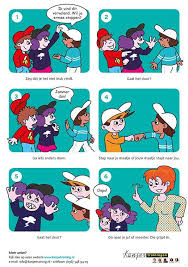 In geval van pestgedrag zien we de pester en de gepeste beiden als kinderen die de mogelijkheid hebben om hun handelingsrepertoire te wijzigen. Beide hebben begeleiding nodig van school en thuis. Directie en beide ouderparen worden in zo´n geval dan ook direct ingelicht. Op deze wijze kunnen we het handelen naar beide kinderen zowel op school als thuis op elkaar afstemmen. Ook de groepsdimensie kan dan heel krachtig werken om het pesten te laten stoppen. Kanjerkringen houden met de hele groep zal dan ook altijd behoren tot de acties die genomen worden om het pesten te stoppen.Leerkrachten en ongewenst gedrag. De leerkrachten hanteren de kanjerafspraken consequent. Bij overtreding corrigeren we. Wanneer kinderen ongewenst gedrag laten zien spreken we ze aan en bevragen hun intentie. Gedrag met of zonder opzet maakt een groot verschil. Zonder opzet in het spel vraagt het kind om begeleiding en sturing. Hoe had je het anders kunnen doen, wat kun je doen om het weer goed te maken. Komt het kind niet tot oplossingen dan geeft de leerkracht tips aan het kind. Opzettelijk gedrag vraagt om correctie. Corrigeren doen we middels het veiligheidsplan.(zie volgende paragraaf)Uiteraard werken we naar zo min mogelijk corrigeren en zoveel mogelijk voorkomen. Corrigeren gebeurt altijd met respect voor het kind. Corrigeren doen we van nabij en prijzen op afstand. Corrigeren gebeurt met de ik boodschap, dit geeft de kinderen de ruimte en de veiligheid om te reageren.Tijdens de kanjerlessen doen we ook vertrouwensoefeningen. Deze vinden alleen doorgang op het moment dat de sfeer goed is in de groep. Dit vergt een uiterste concentratie en vertrouwen van iedereen. De leerkracht kijkt of de groep er klaar voor is en geeft ze het volledige vertrouwen de oefening uit te voeren.De vertrouwensoefeningen doen veel met het zelfvertrouwen van de kinderen, anderen vertrouwen mij!Om het zelfvertrouwen bij de kinderen verder te bevorderen spreken de leerkrachten hun hoge verwachtingen uit naar de kinderen, zeker naar kinderen die dit nodig hebben. De leerkrachten geven positieve feedback naar de kinderen, zonder na te laten duidelijk te zijn, corrigeren mag zeker als een kind zijn best niet doet.Om de zelfstandigheid te bevorderen laten de leerkrachten duidelijk weten wanneer ze wel of niet beschikbaar zijn voor de kinderen en wordt hen aangeleerd hoe dan hun problemen op te lossen. Om de groepsband te versterken werken we ook met energizers, dit zijn korte spelletjes waar je even je energie in kwijt kunt en waar als groep met elkaar heel veel plezier beleeft. Dit samen plezier maken als groep versterkt de groepsband en geeft de groep de mogelijkheid om daarna weer met alle concentratie verder te gaan met hun werk.Het veiligheidsplan.Onze school werkt met een veiligheidsplan. Hierin staan de stappen beschreven die we doorlopen bij ongewenst gedrag. Stappenplan grensoverschrijdend gedrag kanjertraining.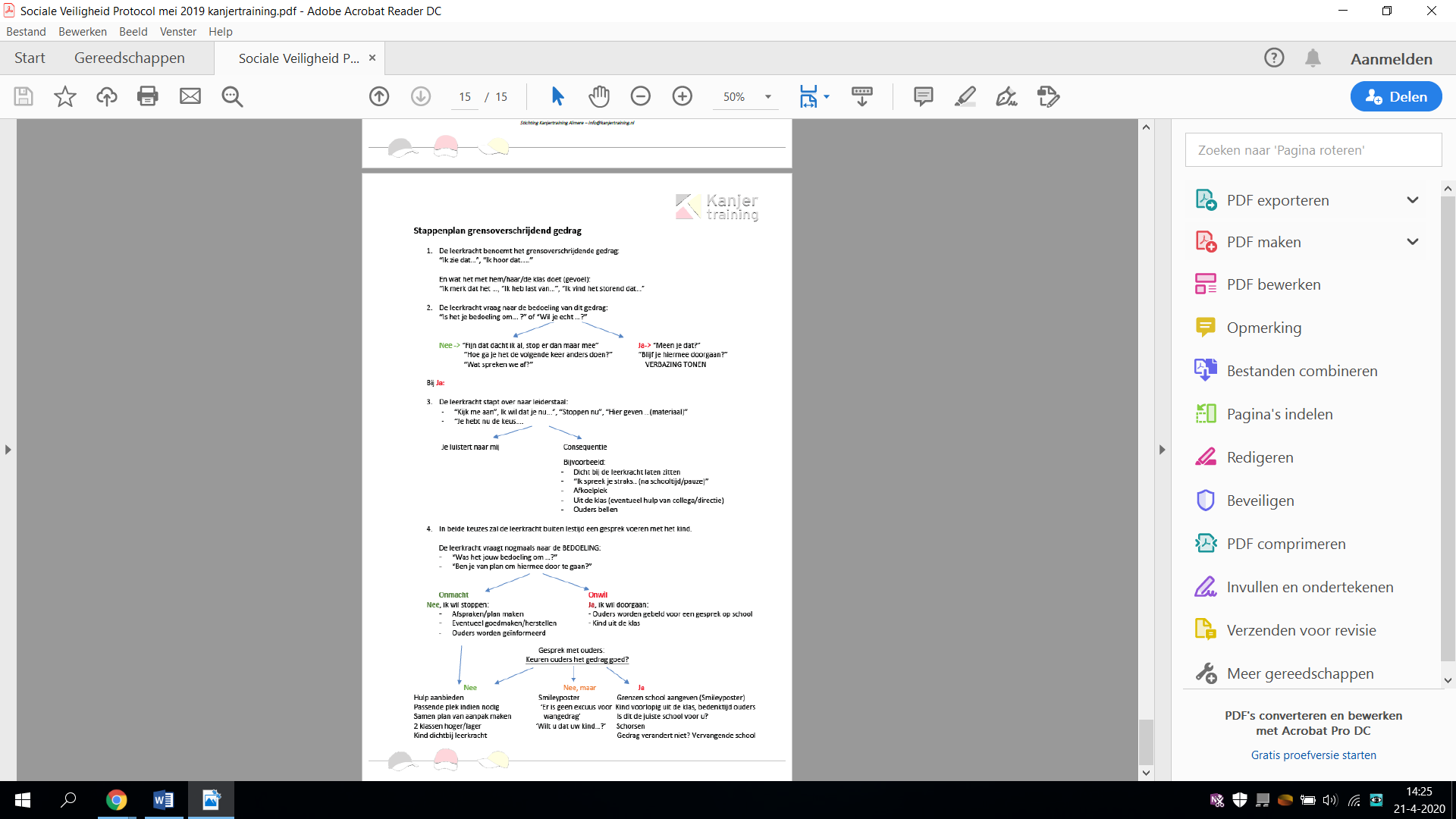 Afsprakenkaart.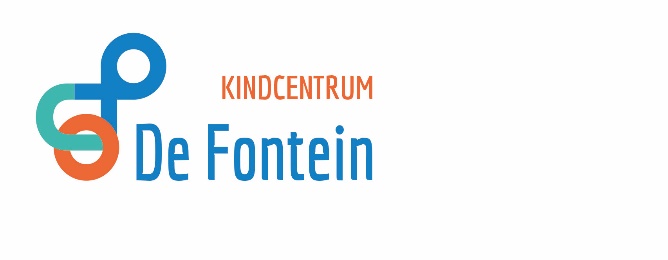 Afsprakenkaart.Datum:…………………………………………………………………………………………Op (datum) is ………………………………………………………………………………(naam) In fase		1	2	3	4	terechtgekomen.Oorzaak/incident(en):______________________________________________________________________________________________________________________________________________________________________________________________________________________________________________________________________________________________________________________________________________________________________________________________________________________________________________________________________Je ouders/verzorgers worden ingelichtHet MT wordt wel/niet ingelichtVoor de komende periode gelden de volgende afspraken voor je gedrag:__________________________________________________________________________________________________________________________________________________________________________________________________________________________________________________________________________________________________________________________________________________________________________________________________________________________________________________________________De evaluatie hiervan is over 1	2	3	4	5	6	7	8 wekenOndertekenen van gemaakte afspraken: (onder MT verstaan we de locatieleider en de Ib-er) Nadenkmoment.Soms is het nodig om kinderen buiten de groep te plaatsen. We spreken dan van een nadenkmoment, op een nadenkplek. Wat de kanjertraining betreft gaat het dan om kinderen met een z.g. zwarte of rode pet. Het doel van dit protocol is om binnen De Fontein tot een op elkaar afgestemd handelen te komen ten aanzien van het buiten de groep plaatsen van kinderen. Het streven is dat de leerkracht zoveel mogelijk bewust en rustig blijft handelen, zonder samen met het kind in een vicieuze cirkel terecht te komen van verongelijktheid, boosheid en machteloosheid. Op school doen zich dagelijks situaties voor die vragen om ingrijpen. Als er sprake is van extreem, sterk grensoverschrijdend gedrag, waarbij het noodzakelijk is dat het kind buiten de groep geplaatst wordt, dan handelen we volgens de afspraken beschreven in het protocol nadenkmoment. Het kind wordt een of twee klassen hoger of lager geplaatst, in een “oefenklas”Wanneer vindt een nadenkmoment plaats?Preventief:In preventieve zin is een nadenkmoment vooral gericht op het voorkomen dat gedrag of een interactiepatroon verder escaleert. Het afzonderen om na te denken om het ongewenste gedrag is geen straf. De leerkracht dient daarover duidelijk te zijn naar het kind. Het is belangrijk dat het kind wel weet waarvoor het dan wel bedoeld is. Mogelijke aspecten van doelen vanuit het perspectief van de leerkracht zijn: afzonderen van aandacht van medeleerlingen: hierdoor kan het negatieve gedrag ‘uitdoven’, Als na zo’n nadenkmoment  het ongewenste gedrag aanblijft volgt er een strafmaatregel:Dat wordt toegepast bij:herhaald storend gedrag, bij vernielingengrensoverschrijdend gedragagressief gedraggedrag waardoor de veiligheid van anderen in het geding is.Voor zowel een nadenkmoment als strafmaatregel geldt dat het van belang is dat afzonderen niet altijd ‘buiten de groep plaatsen’ hoeft te betekenen. Ook binnen het lokaal afzonderen behoort tot de mogelijkheden. In geval van een nadenkmoment:Op De Lijsterhof en op De Burgthof  bepaalt de leerkracht de nadenkplek. De nadenkplek is dus flexibel. Op deze plaatsen is een nadenkdoos met een Timetimer, een koptelefoon, kladblok , pen, potlood en papier  aanwezig. De nadenkdoos staat op de Lijsterhof op de kast bij groep 8b en op de Burgthof bij Sylvia (boven op de zwarte kast) en boven op de kast van de CITO toetsen. Een collega die op dat moment ambulant is, wordt op de hoogte gebracht van de situatie.De leerling wordt op een positieve manier aangesproken en de Timetimer wordt op 5 minuten gezet. Als na 5 minuten de leerling niet aanspreekbaar is, wordt de tijd met nog eens 5 minuten verlengd. Dit alles wordt door de volwassene verbaal ondersteund voor het kind (je benoemt wat je doet).Na 5 minuten vindt er een gesprekje plaats met eigen leerkracht of iemand van MT.Als een nadenkmoment na een periode niet (meer) lijkt te werken, kan de leerling ook tijdelijk op bepaalde momenten in een andere of buiten de groep worden geplaatst (dit in overleg met betreffende leerkrachten en MT). Naar gelang de reden van het nadenkmoment kan het Veiligheidsplan (fase 1) in werking treden. Een leerling kan ook zelf besluiten naar een nadenkplek te gaan. Dit is dan vooraf door de leerkracht met de leerling besproken. Een nadenkmoment tijdens de pauze: Tijdens de pauze kan de leerkracht die pleinwacht heeft een leerling met grensoverschrijdend gedrag een nadenkmoment geven.Op de Lijsterhof en op de Burgthof wordt deze leerling op een plek geplaatst waar hij/zij in het zich zit van een leerkracht.Aan het eind van de pauze heeft de pleinwacht een gesprek met de betreffende leerling en de pleinwacht licht de leerkracht van het kind in.Wederom geldt dat naar gelang de reden van het nadenkmoment het Veiligheidsplan in werking kan worden gesteld.Communicatie met ouders: Het veiligheidsplan en de afsprakenkaart worden met nieuwe ouders tijdens het intake gesprek besproken. Het doel hiervan is dat ouders op de hoogte zijn van ons plan van aanpak, wat betreft ongewenst gedrag. Door voor onze school te kiezen gaan ouders hiermee akkoord. Monitoring en verantwoordingBij Kanjertraining hoort een leerlingvolgsysteem, te weten KANVAS. Tweemaal per jaar vullen de leerkrachten een leerkrachtvragenlijst in. De leerlingen van groep 5-8 vullen ook zelf een leerling-vragenlijst in. Dit geeft een beeld van het sociaal-emotioneel functioneren van de leerlingen. Hiermee kunnen de leerkrachten mogelijke handel adviezen verkrijgen voor de kinderen waar het op sociaal emotioneel gebied allemaal niet zo makkelijk mee verloopt. Vanaf het schooljaar 2012 / 2013 gebruiken we KANVAS als LVS instrument voor groep 3-8 en KIJK als instrument voor groep 1 en 2.De resultaten van de vragenlijsten worden door de leerkrachten geanalyseerd, maar ook met de Kanjercoördinator gedeeld. Wanneer nodig kan de kanjercoördinator adviezen geven of de leerkracht om adviezen vragen.CertificeringNieuwe leerkrachten zonder kanjertraining certificering, scholen we zo snel mogelijk.  Tijdens klassenbezoeken door de directie en IB-er , als ook in de functioneringsgesprekken die volgen op een klassenbezoek zal het pedagogisch handelen van de leerkracht altijd een item ter gesprek zijn.Verantwoording naar de ouders doen we middels ons rapport. Leerkrachten kunnen nu hun gegevens vanuit de kanjertraining prima kwijt op het huidige rapport, uiteraard evalueren we dat ook jaarlijks.Indien de mens sterk staat in zijn eigenheid, zichzelf durft te zijn en sterk staat in eigen identiteit. Dan is de mens beter in staat om te gaan met zichzelf en de medemens. Dit levert een positieve bijdrage aan de maatschappij en in het bijzonder het samen leven in deze maatschappij. Veiligheid - Structuur· Kinderen moeten zich veilig voelen op school. Veiligheid is een belangrijke voorwaarde voor kinderen om te komen tot leren en ontwikkeling.· Wij hechten waarde aan Structuur op school. Structuur biedt kinderen duidelijkheid en veiligheid. Binnen die structuur is er voor kinderen ruimte om zich op hun eigen tempo te ontwikkelen.Fase 0Fase 1Fase 2Fase 3Fase 4Je gedraagt je naar kinderen, juffen en meesters en andere mensen in de school aardig en beleefd. Je werkt goed samen, je kan een ruzie goed oplossen en plagen wordt geen pesten.Je bent met regelmaat storend naar andere kinderen, juf/meester en/of andere kinderen en/of je loop regelmatig weg.Storend gedrag waar je niet lang geleden op bent aangesproken blijft zich herhalen. De juf/meester bepaalt welke sanctie er nodig is.Na de evaluatie van de afsprakenkaart blijkt dat het storende gedrag zich blijft herhalen. De juf/meester vult met Ib, directie, jouw ouders en jou opnieuw een afsprakenkaart in voor 4 weken om je gedrag te verbeteren. Je ouders/verzorgers ondertekenen dit ook.Je hebt je niet goed genoeg aan het plan/afspra-kenkaart gehouden.Je gedraagt je naar kinderen, juffen en meesters en andere mensen in de school aardig en beleefd. Je werkt goed samen, je kan een ruzie goed oplossen en plagen wordt geen pesten.De juf/meester bespreekt het gedrag met jou en eventueel de betreffende kinderen om uit te zoeken wat er aan de hand is.Zie bijlage 1:Stappenplan conflictbe-heersingDe juf/meester maakt een afspraak met jou hoe je je gedrag kunt verbeteren. Je krijgt een afsprakenkaart. Je hoort na hoeveel weken de juf/meester met jou evalueert. De juf/meester bepaalt welke sanctie er nodig is. Je biedt een welgemeend excuus aan.De juf meldt het gedrag aan het de IB en directie.Je gedraagt je naar kinderen, juffen en meesters en andere mensen in de school aardig en beleefd. Je werkt goed samen, je kan een ruzie goed oplossen en plagen wordt geen pesten.De juf/meester bepaalt welke sanctie er nodig is.De juf//meester schrijft op in de groepsmap en het dossier.Je biedt een welgemeend excuus.De juf vertelt het aan de IB en directie.De directie heeft contact met de leerplichtambtenaar van de gemeente.Je gedraagt je naar kinderen, juffen en meesters en andere mensen in de school aardig en beleefd. Je werkt goed samen, je kan een ruzie goed oplossen en plagen wordt geen pesten.Je biedt een welgemeend excuus aan.De juf/meester belt jouw ouders/verzorgers.Als het gedrag niet verbetert in deze fase dan schrijft de directie na overleg met jouw juf/meester een brief aan jouw ouders/verzorgers dat bij herhaling van storend gedrag je in fase 4 wordt geschorst.De directie belt je ouders/verzorgers en vertelt dat je geschorst wordt.Je gedraagt je naar kinderen, juffen en meesters en andere mensen in de school aardig en beleefd. Je werkt goed samen, je kan een ruzie goed oplossen en plagen wordt geen pesten.De juf/meester maakt een afspraak met jou hoe je te gedragen om het af te ronden.Je hoort na hoeveel weken juf/meester met jou evalueert.Je krijgt zelf de kans om het aan je ouders/verzorgers te vertellen, waarna de juf je ouders inlicht. En ook de IB.De juf/meester vertelt het aan de IB en directie.Jouw ouders/verzor-gers, je juf/meester, de directie, de ib en jij bespreken wat de reden van de schorsing is en hoe lang. Je krijgt huiswerk mee. Er wordt een afspraken-kaart gemaakt waar je je aan moet houden. Bij herhaling kan je voor de tweede keer geschorst worden. Bij de derde keer moet je van school af.KindDatum:Juf Datum:Ouders/verzorgersDatum:MTDatum: 